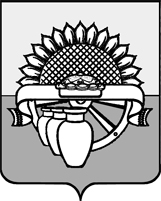 АДМИНИСТРАЦИЯ  ЦЕНТРАЛЬНОГО СЕЛЬСКОГО ПОСЕЛЕНИЯБЕЛОГЛИНСКОГО РАЙОНАПОСТАНОВЛЕНИЕот 02.02.2022                            				                                 № 9пос. ЦентральныйОб утверждении Порядка осуществления ведомственного контроля за соблюдением законодательства Российской Федерации и иных нормативных правовых актов о контрактной системе в сфере закупок товаров, работ, услуг для обеспечения муниципальных нужд в отношении подведомственных заказчиков администрации Центрального сельского поселения Белоглинского районаВ целях реализации статьи 99 Федерального закона от 5 апреля 2013 года  № 44-ФЗ  «0 контрактной системе в сфере закупок товаров, работ, услуг для обеспечения государственных и муниципальных нужд» постановляю: 1.	Утвердить Порядок осуществления ведомственного контроля за соблюдением законодательства Российской Федерации и иных нормативных правовых актов о контрактной системе в сфере закупок товаров, работ, услуг для обеспечения муниципальных нужд в отношении подведомственных заказчиков (далее - Порядок) в Центральном сельском поселении Белоглинского района согласно приложения к настоящему постановлению.   2. Признать утратившим силу постановление администрации Центрального сельского поселения Белоглинского района от 28 июля 2018 года № 108 «Об утверждении Порядка осуществления ведомственного контроля за соблюдением законодательства Российской Федерации и иных нормативных правовых актов о контрактной системе в сфере закупок товаров, работ, услуг для обеспечения муниципальных нужд в отношении подведомственных заказчиков администрации Центрального сельского поселения Белоглинского района».    3. Главному специалисту администрации Центрального сельского поселения Белоглинского района (Шувалова) обнародовать настоящее постановление и разместить на официальном сайте администрации Центрального сельского поселения Белоглинского района в сети «Интернет».4. Постановление вступает в силу со дня официального обнародования.Глава Центрального сельского поселенияБелоглинского района						                Е.А.КурленкоПриложениек постановлению администрацииЦентрального сельского поселенияБелоглинского районаот        02.02.2022г. № 9Порядокосуществления ведомственного контроля за соблюдением законодательства Российской Федерации и иных нормативных правовых актов о контрактной системе в сфере закупок товаров, работ, услуг для обеспечения муниципальных нужд в отношении подведомственных им заказчиков в Центральном сельском поселении Белоглинского района1. Настоящий Порядок устанавливает правила осуществления ведомственного контроля в сфере закупок товаров, работ, услуг для обеспечения муниципальных нужд (далее - ведомственный контроль) за соблюдением законодательных и иных нормативных правовых актов о контрактной системе в сфере закупок (далее - законодательство Российской Федерации о контрактной системе в сфере закупок) Главным распорядителем бюджетных средств Центрального сельского поселения Белоглинского района. 2. Предметом ведомственного контроля является соблюдение подведомственными органам ведомственного контроля заказчиками, в том числе их контрактными службами, контрактными управляющими, комиссиями по осуществлению закупок, уполномоченными органами и уполномоченными учреждениями, законодательства Российской Федерации о контрактной системе в сфере закупок.3. При осуществлении ведомственного контроля органы ведомственного контроля осуществляют проверку соблюдения законодательства Российской Федерации о контрактной системе в сфере закупок, в том числе:а) соблюдения ограничений и запретов, установленных законодательством Российской Федерации о контрактной системе в сфере закупок;б) соблюдение требований к обоснованию закупок и обоснованности закупок;в) соблюдения требований о нормировании в сфере закупок;г) правильности определения и обоснования начальной (максимальной) цены контракта, цены контракта, заключаемого с единственным поставщиком (подрядчиком, исполнителем), начальной цены единицы товара, работы, услуги, начальной суммы цен единиц товара, работы, услуги;      д) соответствия информации об идентификационных кодах закупок и не превышения объема финансового обеспечения для осуществления данных закупок информации, содержащейся в планах-графиках закупок, извещениях об осуществлении закупок, протоколах определения поставщиков (подрядчиков, исполнителей), условиях проектов контрактов, направленных участниками закупок, с которыми заключаются контракты, в реестре контрактов, заключенных заказчиками;   е) предоставления учреждениям и предприятиям уголовно-исполнительной системы, организациям инвалидов преимущества в отношении предлагаемых ими цены контракта, суммы цен единиц товара, работы, услуги;ж) соблюдения требований, касающихся участия в закупках субъектов малого предпринимательства, социально ориентированных некоммерческих организаций;з) соблюдения требований по определению поставщика (подрядчика, исполнителя);и) применения заказчиком мер ответственности и совершения иных действий в случае нарушения поставщиком (подрядчиком, исполнителем) условий контракта;к) соответствия поставленного товара, выполненной работы (ее результата) или оказанной услуги условиям контракта;л) своевременности, полноты и достоверности отражения в документах учета поставленного товара, выполненной работы (ее результата) или оказанной услуги;м) соответствия использования поставленного товара, выполненной работы (ее результата) или оказанной услуги целям осуществления закупки.4. Ведомственный контроль осуществляется сплошным или выборочным методом (далее – метод проверки).5. Органом ведомственного контроля определяется состав работников, уполномоченных на осуществление ведомственного контроля.6. Ведомственный контроль осуществляется путем проведения выездных или документарных мероприятий ведомственного контроля.7. Должностные лица органов ведомственного контроля, уполномоченные на осуществление мероприятий ведомственного контроля, должны иметь высшее образование или дополнительное профессиональное образование в сфере закупок.8. Выездные или документарные мероприятия ведомственного контроля проводятся по поручению, распоряжению руководителя органа ведомственного контроля или иного лица, уполномоченного руководителем органа ведомственного контроля.9. Информация о составе лиц, уполномоченных на осуществление ведомственного контроля, отражается в распоряжении о проведении мероприятия ведомственного контроля, руководителя органа ведомственного контроля или иного лица, уполномоченного руководителем органа ведомственного контроля.10. Изменение состава должностных лиц уполномоченных на осуществление мероприятия ведомственного контроля, оформляется распоряжениями руководителя органа ведомственного контроля или иного лица, уполномоченного руководителем органа ведомственного контроля.11. Ведомственный контроль в сфере закупок осуществляется путем проведения плановых и внеплановых проверок.Плановые проверки осуществляются в соответствии с планом ведомственного контроля в сфере закупок товаров, работ, услуг для обеспечения муниципальных нужд на соответствующий год (далее – план), утверждаемым руководителем органа ведомственного контроля либо лица его замещающего.План мероприятий ведомственного контроля должен содержать следующую информацию:а)	наименование субъекта контроля;б)	ИНН субъекта контроля;в)	адрес местонахождения субъекта контроля;г)	цель и основание проведения мероприятий ведомственного контроля;д)	месяц начала проведения мероприятия ведомственного контроля.План мероприятий ведомственного контроля размещается на официальном сайте органа ведомственного контроля в разделе (подразделе) «ведомственный контроль в сфере закупок» в сети Интернет в срок не позднее 10 рабочих дней со дня его утверждения либо со дня внесения в него изменений.Периодичность проведения плановых проверок в отношении подведомственного заказчика составляет не реже одного раза в год.Внеплановые проверки проводятся по распоряжению руководителя органа ведомственного контроля, либо лица его замещающего при поступлении информации о фактах нарушения законодательства Российской Федерации и иных нормативных правовых актов о контрактной системе в сфере закупок товаров, работ, услуг для обеспечения муниципальных нужд.12. Распоряжение о проведении мероприятия ведомственного контроля должен содержать следующую информацию:а)	наименование органа ведомственного контроля;б)	перечень муниципальных (нормативных) правовых актов на основании которых будет осуществляться проверка;в)	состав должностных лиц уполномоченных на осуществление мероприятия ведомственного контроля с указанием фамилии, имени, отчества (при наличии) и должности;г)	предмет проверки;д)	цель проведения проверки;е)	вид проверки (плановая или внеплановая);ж) форма проверки (выездная или документарная);з)	метод проверки (сплошной или выборочный);и)	дату начала и дату окончания проведения проверки;к)	проверяемый период (за который проверяется деятельность заказчика);л)	срок, в течение которого составляется акт по результатам проведения проверки;м)	наименование, место нахождения (адрес) заказчика, в отношении которого будет осуществляться проверка.13. Уведомление должно содержать следующую информацию:а)	наименование заказчика, которому адресовано уведомление;б)	предмет мероприятия ведомственного контроля (проверяемые вопросы);в) период времени, за который проверяется деятельность заказчика;г)	вид, форма и метод проверки;д)	дата начала и дата окончания проведения мероприятия ведомственного контроля;е)	перечень должностных лиц, уполномоченных на осуществление мероприятия ведомственного контроля;ж)	запрос о предоставлении документов, информации, материальных средств, необходимых для осуществления мероприятия ведомственного контроля, а в случае необходимости орган ведомственного контроля вправе запросить иные документы и информацию в ходе проверки не включенные в уведомление;з)	информация о необходимости обеспечения условий для проведения выездного мероприятия ведомственного контроля, в том числе о предоставлении помещения для работы, средств связи и иных необходимых средств и оборудования для проведения такого мероприятия.Орган ведомственного контроля уведомляет заказчика о проведении мероприятия ведомственного контроля путем направления уведомления о проведении такого мероприятия (далее - уведомление), нарочно с отметкой о получении, либо любым иным способом, позволяющим доставить уведомление, в том числе на электронный адрес заказчика, в срок не позднее, чем за 1 рабочий день до даты начала проведения проверки.14. В день начала проведения проверки руководителю заказчика вручается копия распоряжения о проведении мероприятия ведомственного контроля.15. Срок проведения мероприятия ведомственного контроля не может составлять более чем 15 календарных дней и может быть продлен только один раз не более чем на 15 календарных дней по решению руководителя органа ведомственного контроля или лица, его замещающего.16. При проведении мероприятия ведомственного контроля должностные лица, уполномоченные на осуществление ведомственного контроля, имеют право:а)	в случае осуществления выездного мероприятия ведомственного контроля на беспрепятственный доступ на территорию, в помещения, здания заказчика (в необходимых случаях на фотосъемку, видеозапись, копирование документов) при предъявлении ими служебных удостоверений и копии распоряжения о проведении мероприятия ведомственного контроля с учетом требований законодательства Российской Федерации о защите государственной тайны;б)	на истребование необходимых для проведения мероприятия ведомственного контроля документов с учетом требований законодательства Российской Федерации о защите государственной тайны;в)	на получение необходимых объяснений в письменной форме, в форме электронного документа и (или) устной форме по вопросам проводимого мероприятия ведомственного контроля.17.	По результатам проведения мероприятия ведомственного контроля составляется акт проверки, который подписывается должностными лицами органа ведомственного контроля, ответственными за проведение мероприятия ведомственного контроля, и представляется руководителю органа ведомственного контроля или иному уполномоченному руководителем ведомственного контроля лицу.18.	Акт проверки, состоит из вводной, мотивировочной и резолютивной частей.Вводная часть акта проверки должна содержать:-	наименование органа ведомственного контроля;-	номер, дата и место составления акта проверки;-	дата и номер приказа (распоряжения) о проведении мероприятия ведомственного контроля;-	перечень (нормативных) правовых актов, на основании которых будет осуществляться мероприятие ведомственного контроля;-	предмет, цель и срок проведения мероприятия ведомственного контроля;-	вид, форма и метод проверки;-	дата начала и дата окончания проведения мероприятия ведомственного контроля;-	проверяемый период (за который проверяется деятельность подведомственного заказчика);-	фамилии, имена, отчества (при наличии), наименования должностей, проводивших мероприятие ведомственного контроля;-	наименование, место нахождения (адрес) подведомственного заказчика, в отношении проведена проверка.В мотивировочной части акта проверки должны быть указаны:-	обстоятельства, установленные при проведении проверки и обосновывающие выводы должностных лиц осуществляющих проверку;-	нормы законодательства, которыми руководствовался орган ведомственного контроля при принятии решения;-	сведения о нарушении требований законодательства Российской Федерации о контрактной системе в сфере закупок.Резолютивная часть акта проверки должна содержать:-	выводы органа ведомственного контроля о наличии (отсутствии), со стороны должностных лиц подведомственного заказчика действия (бездействия) повлекшего за собой нарушения, установленные в результате проведения проверки, со ссылками на нормы законодательства Российской Федерации о контрактной системе в сфере закупок;-	выводы органа ведомственного контроля о необходимости рассмотрения вопроса о привлечении к ответственности лиц виновных в нарушении законодательства Российской Федерации о контрактной системе в сфере закупок;-	другие меры по устранению нарушений, в том числе о передаче материалов в правоохранительные органы (при необходимости);-	сведения о выдаче и об ознакомлении подведомственным заказчиком с актом проверки;-	сведения о выдаче утвержденного плана устранения выявленных нарушений законодательства Российской Федерации о контрактной системе в сфере закупок (при наличии) (далее – План устранения выявленных нарушений).19.	При выявлении нарушений по результатам проверки должностными лицами, уполномоченными на проведение мероприятия ведомственного контроля, разрабатывается план устранения нарушений и утверждается руководителем органа ведомственного контроля или иным лицом, уполномоченным руководителем ведомственного контроля.20.	План устранения выявленных нарушений должен содержать следующую информацию:-	наименование органа ведомственного контроля;-	дата и номер плана устранения выявленных нарушений;-	дата и номер акта проверки, на основании которого выдается план устранения выявленных нарушений;-	выявленные нарушения законодательства Российской Федерации о контрактной системе в сфере закупок;-	требования о совершении действий направленных на устранение нарушений законодательства Российской Федерации о контрактной системе в сфере закупок;-	сроки устранения нарушений законодательства Российской Федерации о контрактной системе в сфере закупок и принятия мер ответственности;-	сроки, в течение которых в орган ведомственного контроля должно поступить подтверждение исполнения плана устранения нарушений подведомственным заказчиком.21.	План устранения выявленных нарушений является неотъемлемой частью акта проверки и приобщается к материалам проверки.22. Заказчик направляет в орган ведомственного контроля в срок, установленный в плане устранения выявленных нарушений, отчет по устранению выявленных нарушений.  23.	Акт проверки (2-й экземпляр) и План устранения выявленных нарушений (2-й экземпляр) направляется (вручается) руководителю заказчика, в отношении которого проведена проверка в течение трех рабочих дней после подписания.24. При наличии возражений и замечаний по выводам, изложенным в акте проверки, руководитель Заказчика или лицо, его замещающее вправе в срок, не превышающий пяти рабочих дней со дня получения копии акта проверки, предоставить письменные возражения или замечания, которые приобщаются к материалам проверки.25. В случае выявления, по результатам проверок, действий (бездействия), содержащих признаки административного правонарушения, материалы проверки подлежат направлению в соответствующий орган исполнительной власти Краснодарского края, уполномоченного на осуществление контроля в сфере закупок товаров, работ, услуг для обеспечения государственных и муниципальных нужд, а в случае выявления действий (бездействия), содержащих признаки уголовного преступления, - в правоохранительные органы.26.	Информация о результатах ведомственного контроля в сфере закупок размещается на официальном сайте органа ведомственного контроля, в разделе (подразделе) «ведомственный контроль в сфере закупок» в сети Интернет в срок не позднее 10 рабочих дней со дня окончания проведения мероприятия ведомственного контроля.27.	Материалы по результатам мероприятий ведомственного контроля, в том числе план устранения выявленных нарушений, а также иные документы и информация, полученные (разработанные) в ходе проведения мероприятий ведомственного контроля, хранятся органом ведомственного контроля не менее 3 лет.Глава Центрального сельского поселенияБелоглинского района                                                                     Е.А.Курленко